БЛАГОВЕЩЕНСКАЯ ГОРОДСКАЯ ДУМА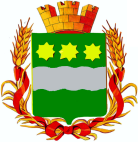 Амурской области(шестой созыв)РЕШЕНИЕ 21.12.2017                                                                                                № 40/113                                             г. Благовещенск┌                                                  ┐В соответствии со статьями 20 и 26 Устава муниципального образования города Благовещенска, статьями 16 и 22 Регламента Благовещенской городской Думы, планом работы Благовещенской городской Думы на 2018 год, утвержденным решением Благовещенской городской Думы от 21.12.2017 № 40/112, Благовещенская городская Думарешила:1. Вынести на рассмотрение заседания Благовещенской городской Думы 25 января 2018 года вопросы согласно прилагаемому проекту повестки.2. Мэру города Благовещенска, комитетам Благовещенской городской Думы внести на рассмотрение Благовещенской городской Думы проекты решений с предусмотренными к ним материалами в срок до 12 января 2018 года.	3. Настоящее решение вступает в силу со дня его подписания.Председатель Благовещенской городской Думы                                                                                     С.В. Попов        ПРОЕКТ ПОВЕСТКИочередного заседания Благовещенской городской Думы на 25 января 2018 года№ п/пНаименование вопросаОтветственные 1.Об отчете начальника  Межмуниципального отдела Министерства внутренних дел Российской Федерации «Благовещенский» о результатах деятельности  за 2017 годПопов Степан Вячеславович – председатель Благовещенской городской Думы2.Об утверждении Порядка предоставления помещений для проведения встреч депутатов Благовещенской городской Думы с избирателямиГрошев Юрий Александрович – председатель комитета Благовещенской городской Думы по местному самоуправлению3.Об информации администрации города Благовещенска о состоянии работы по осуществлению муниципального жилищного контроля на территории муниципального образования города БлаговещенскаВишневский Александр Николаевич – председатель комитета Благовещенской городской Думы по вопросам экономики, собственности и жилищно - коммунального хозяйства4.Об информации о выполнении плана работы Благовещенской городской Думы за 2017 годПопов С.В.